Занятие по сенсорному воспитанию Название: "Исследуем мир вместе: Тканевая мозаика"Целевая аудитория: Дети первой младшей группы (2-3 года)Цель занятия: Развивать моторные навыки, творческое мышление и воображение детей через создание тканевых мозаик.Структура занятия:1. Введение:   - Краткое описание пособия.   - Объяснение, что такое мозаика и как она может быть сделана из ткани.   - Основные преимущества занятий тканевой мозаикой для развития ребенка.2. Материалы:   - Список необходимых материалов для занятий: разноцветные кусочки ткани, тканевая основа, клей, ножницы (для взрослого).3. Упражнения:   - Первое знакомство с тканью:     - Показать разные виды тканей и их текстуры.     - Позволить детям потрогать и исследовать разные типы тканей.   - Создание простой тканевой мозаики:     - Показать пример тканевой мозаики и объяснить детям, что они смогут сделать нечто похожее.     - Подготовить картонную основу, покрытую клеем.     - Дать детям кусочки ткани разных цветов и форм, чтобы они могли приклеить их на основу в качестве мозаики.   - Экспериментирование с текстурами:     - Показать детям разные типы тканей и объяснить, как они могут использоваться для создания разных текстур на картонной основе.     - Предложить детям наклеить кусочек ткани на основу и описать его текстуру (мягкое, шершавое, гладкое и т. д.).4. Завершение и создание итогового проекта:   - Развлекательная заключительная активность: игра "Угадай ткань".   - Дать каждому ребенку картонку с нарисованными контурами, позволить им выбрать и наклеить на них кусочки ткани так, чтобы получился итоговый проект.   - Просмотр и обсуждение итоговых проектов детей.5. Выводы:   - Резюме занятия, подчеркивающее важность развития моторики и творческого мышления с помощью тканевой мозаики.   - Подведение итогов и обсуждение достижений.6. Приложения:   - Дополнительные идеи и активности с использованием ткани.   - Шаблоны для итоговых проектов.Это занятие предлагает педагогам и родителям структурированную программу занятий, целью которой является развитие моторных навыков и воображения детей через создание тканевых мозаик. Занятие включает в себя различные упражнения и активности, а также дает идеи для продолжительного обучения и занимательной игры с использованием тканей.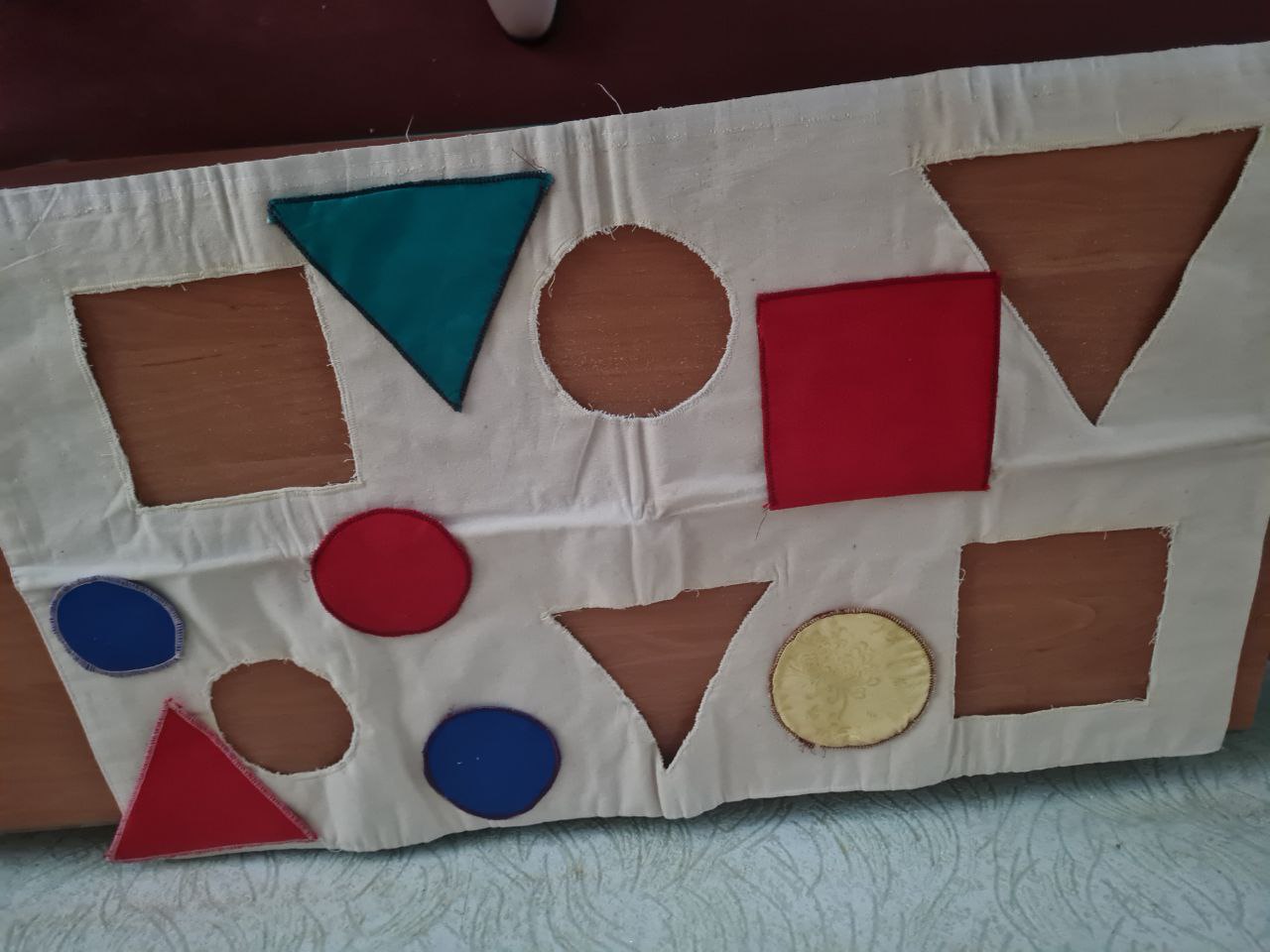 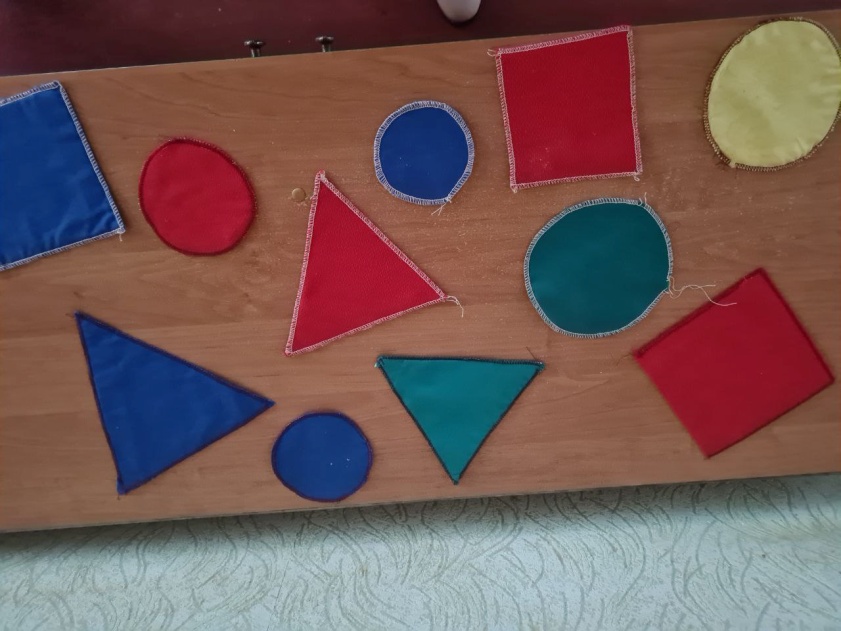 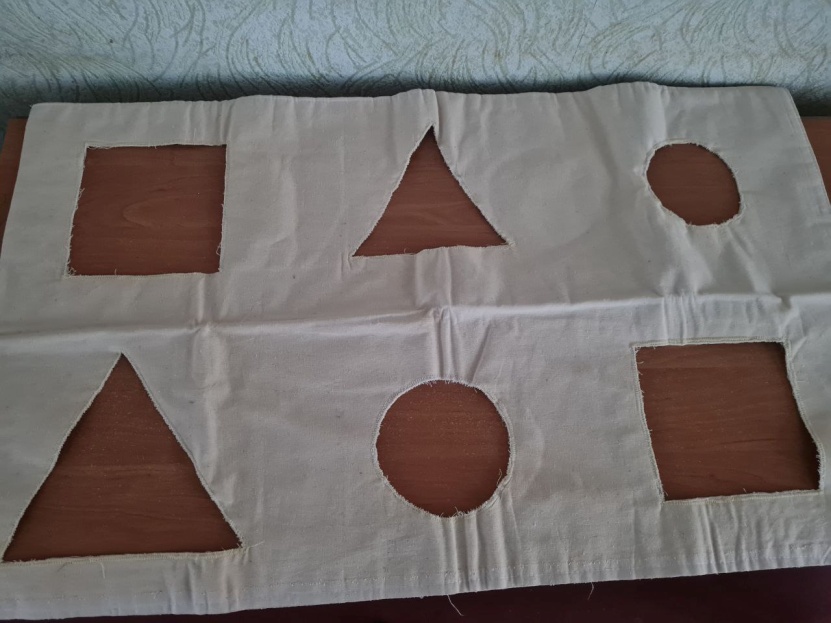 